1-2 ноября 2017 года в библиотеках всех филиалов « МЦК – Техникум  имени С.П.Королева» состоялись шахматно-шашечные блиц  - турниры, посвященные Дню народного единства. В корпусе на Болшевском шоссе призерами в турнире по быстрым шахматам стали: 1 место – Дмитрий Десятников, группа 702С	2 место – Василий Васильев . группа700т 3 место – Юрий Терентьев, группа702СЛучшие в блиц - турнире по шашкам:1 место –Александр Гриценко, группа 702С2 место – Михаил Чекин, группа 700Т3 место – Василий Васильев, группа 700Т.В корпусе на улице Молодежной лучшими шахматистами названы:1 место –Станислав Корчевский, группа 504З2 место – Владимир Романов, группа 502П3 место – Юрий Степанов, группа МКХ64.Победители в состязаниях по шашкам:1 место – Вадим Павлов, группа МКХ64,2 место – Даниил Седых, группа 503П,3 место – Жан Балабанов, группа МКХ64.Спасибо всем организаторам и участникам! Гордимся, что в техникуме имени С.П. Королева учатся неравнодушные, думающие студенты.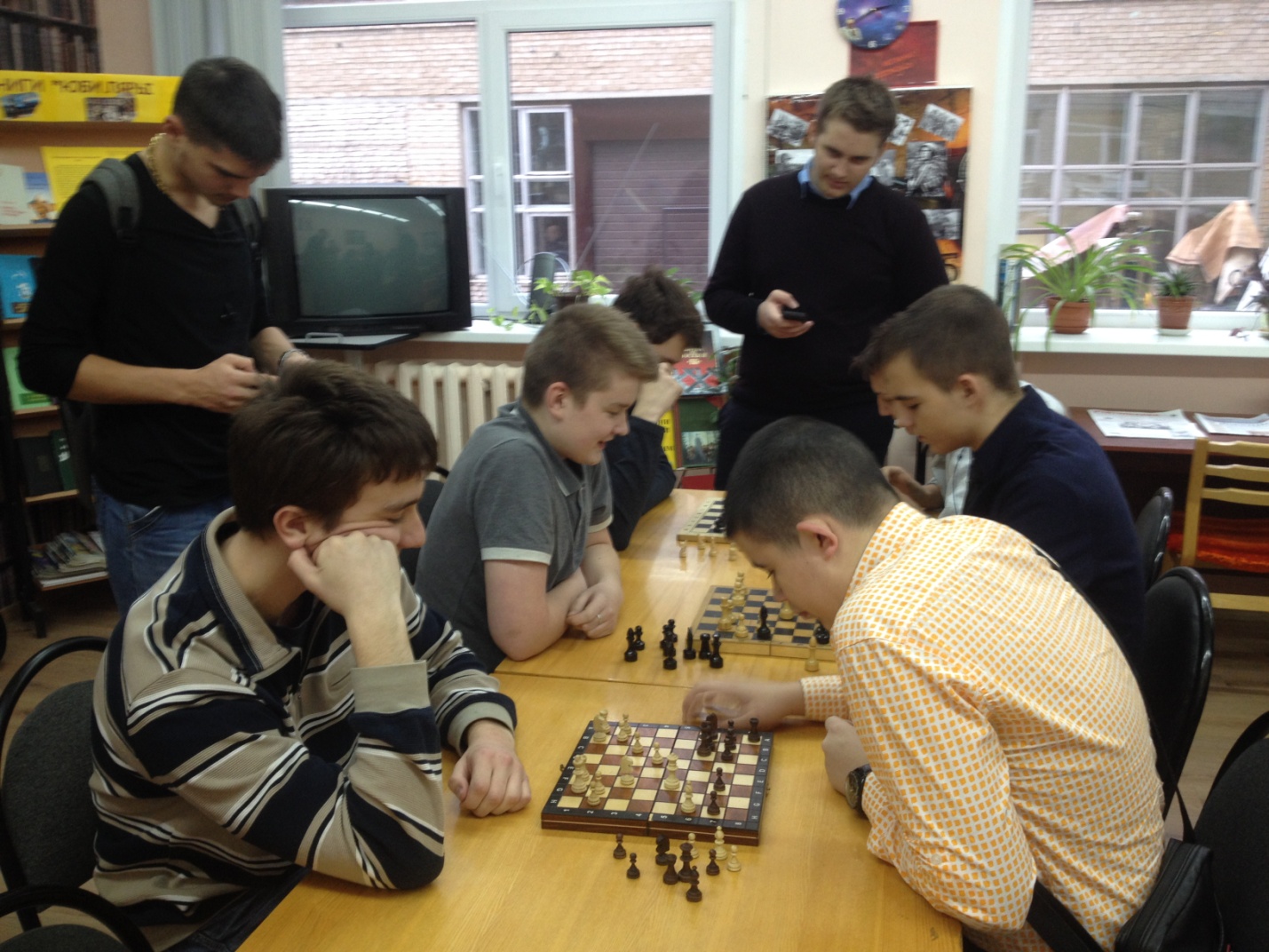 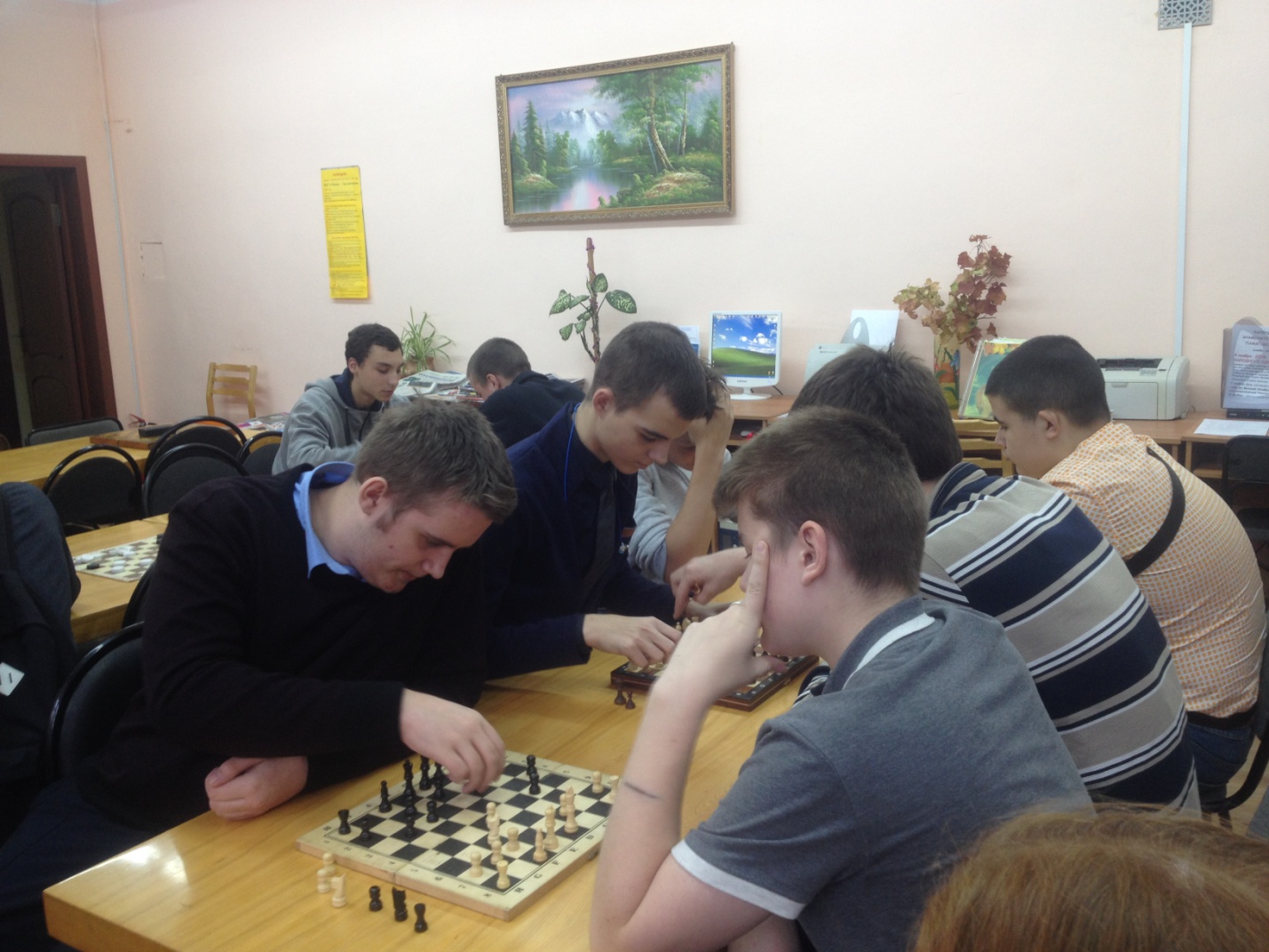 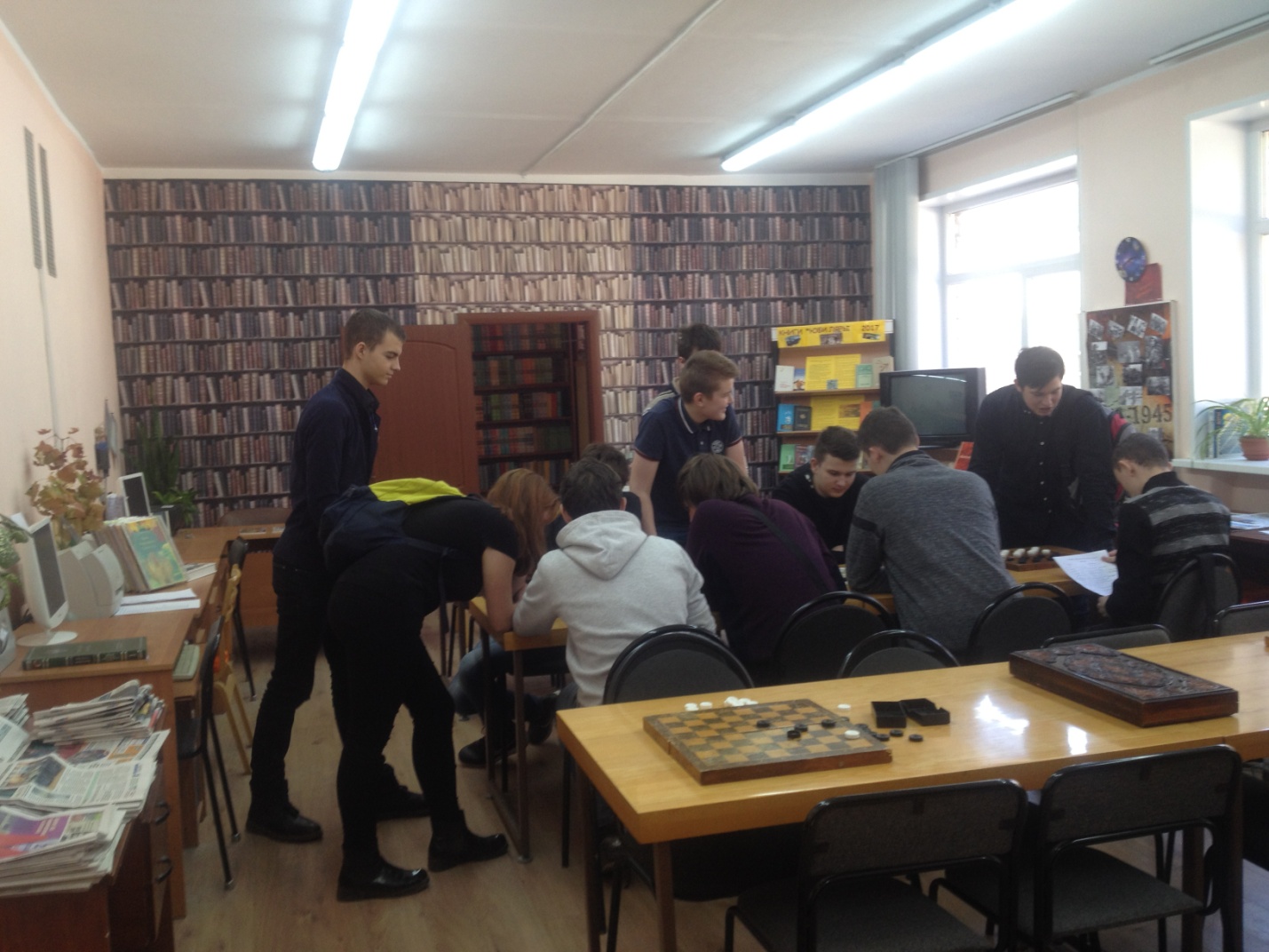 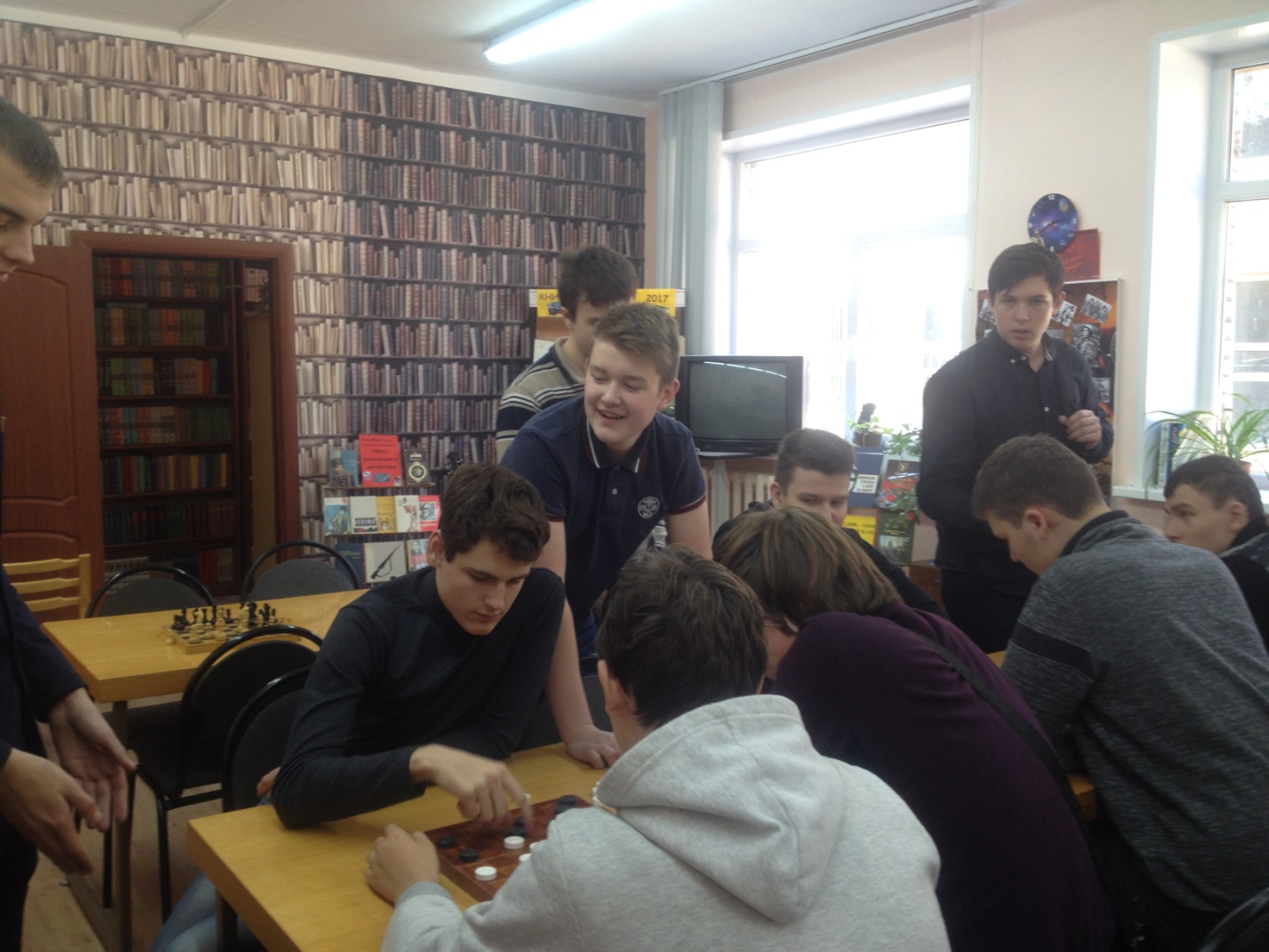 